AGENDAAGENDAAGENDATHREAT WEAPONS AND 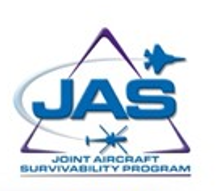 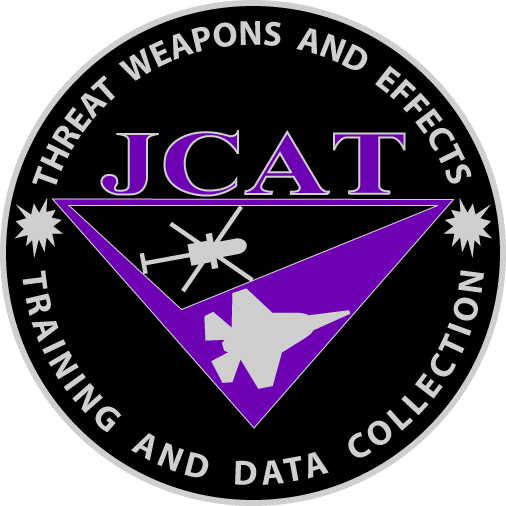 EFFECTS SEMINAR THREAT WEAPONS AND EFFECTS SEMINAR THREAT WEAPONS AND EFFECTS SEMINAR 25-27 APRIL 202325-27 APRIL 202325-27 APRIL 2023MONDAY APRIL 24MONDAY APRIL 24MONDAY APRIL 241700-1900REGISTRATION -Hilton Garden Inn                              1297 Miracle Strip Pkwy SE, Fort Walton Beach, FL 32548TUESDAY APRIL 25TUESDAY APRIL 25TUESDAY APRIL 250730-0830CHECK IN0830-0915INTRODUCTION - Welcome, administrative comments, and overview of training event.Briefers: Adducchio (Air Force)Briefers: Adducchio (Air Force)0915-0930OVERVIEW OF DSIAC SERVICES Briefers: Schuck (DSIAC)Briefers: Schuck (DSIAC)0930-0945BREAK0945-1130RUSSIA - Overview of Russian threat systems to include Integrated Air Defense Systems, Man Portable Defense Systems, and Radio Frequency Surface to Air Missiles.  Questions and answer session to follow.Briefers: Polites(NASIC), Satterwhite(MSIC), 
Mardis(MSIC), Sherwin(NASIC)Briefers: Polites(NASIC), Satterwhite(MSIC), 
Mardis(MSIC), Sherwin(NASIC)1130-1300LUNCH1300-1330THREAT WEAPONS EFFECTS EXAMPLESBriefers: Adducchio (Air Force)Briefers: Adducchio (Air Force)1330-1400WEAPONS EFFECTS AND THE CYBER DOMAINBriefers: TBD (Air Force)Briefers: TBD (Air Force)1400-1420BREAK1420-1530UKRAINE - Overview of Russian threat system employment in the region, analytics of system employment, with special focus on Anti-Tank Guided Munitions employment.  Questions and answer session to follow.Briefers: Roth(ASDAT), Sherwin(NASIC), Satterwhite (MSIC), Rhoads(IDA)Briefers: Roth(ASDAT), Sherwin(NASIC), Satterwhite (MSIC), Rhoads(IDA)1530-1600CLOSING REMARKSBriefers: Cain (Air Force)Briefers: Cain (Air Force)WEDNESDAY APRIL 26WEDNESDAY APRIL 26WEDNESDAY APRIL 26WEDNESDAY APRIL 26WEDNESDAY APRIL 26WEDNESDAY APRIL 260730-08300730-0830CHECK INCHECK IN0830-08450830-0845INTRODUCTION - Welcome, administrative comments, and overview of training event.INTRODUCTION - Welcome, administrative comments, and overview of training event.Briefers: Pendleton (Air Force)Briefers: Pendleton (Air Force)Briefers: Pendleton (Air Force)Briefers: Pendleton (Air Force)0845-09450845-0945CENTCOM – Threat overview and analytics brief of weapons employment in AOR.  Questions and answer session to follow.CENTCOM – Threat overview and analytics brief of weapons employment in AOR.  Questions and answer session to follow.Briefers: Roth (ASDAT), Rhoads(IDA)Briefers: Roth (ASDAT), Rhoads(IDA)Briefers: Roth (ASDAT), Rhoads(IDA)Briefers: Roth (ASDAT), Rhoads(IDA)0945-10050945-1005BREAKBREAK1005-11101005-1110SYRIA/IRAN - Overview of Russian threat system employment in the region, with special focus on Integrated Air Defense Systems.  Questions and answer session to follow.SYRIA/IRAN - Overview of Russian threat system employment in the region, with special focus on Integrated Air Defense Systems.  Questions and answer session to follow.Briefers: Polites(NASIC), Sherwin(NASIC)Brown(NASIC), Coleman(NASIC)Briefers: Polites(NASIC), Sherwin(NASIC)Brown(NASIC), Coleman(NASIC)Briefers: Polites(NASIC), Sherwin(NASIC)Brown(NASIC), Coleman(NASIC)Briefers: Polites(NASIC), Sherwin(NASIC)Brown(NASIC), Coleman(NASIC)1110-11301110-1130DEMONSTRATION PRE-BRIEFDEMONSTRATION PRE-BRIEFBriefers: Roman-Amador (Air Force)Briefers: Roman-Amador (Air Force)Briefers: Roman-Amador (Air Force)Briefers: Roman-Amador (Air Force)1130 -13001130 -1300LUNCHLUNCH1300-15301300-1530DYNAMICS OF INTERNATIONAL TERRORISM DEMONSTRATIONDYNAMICS OF INTERNATIONAL TERRORISM DEMONSTRATIONBriefers: AFSOC (Air Force)Briefers: AFSOC (Air Force)Briefers: AFSOC (Air Force)Briefers: AFSOC (Air Force)1530-16001530-1600CLOSING REMARKSCLOSING REMARKSBriefers: Cain (Air Force)Briefers: Cain (Air Force)Briefers: Cain (Air Force)Briefers: Cain (Air Force)1800-????SOCIAL – FUBAR PIZZA BAR114 Amberjack Dr, FWB, FL 32548SOCIAL – FUBAR PIZZA BAR114 Amberjack Dr, FWB, FL 32548THURSDAY APRIL 27THURSDAY APRIL 27THURSDAY APRIL 27THURSDAY APRIL 27THURSDAY APRIL 27THURSDAY APRIL 270730-08300730-0830CHECK INCHECK IN0830-08450830-0845INTRODUCTION - Welcome, administrative comments, and overview of training event.INTRODUCTION - Welcome, administrative comments, and overview of training event.Briefers: Pendleton (Air Force)Briefers: Pendleton (Air Force)Briefers: Pendleton (Air Force)Briefers: Pendleton (Air Force)0845-09150845-0915VULNERABILITY OVERVIEWVULNERABILITY OVERVIEWVULNERABILITY OVERVIEWVULNERABILITY OVERVIEWBriefers: Staley (Air Force)Briefers: Staley (Air Force)Briefers: Staley (Air Force)Briefers: Staley (Air Force)0915-09450915-0945ACQUISITION INTELLIGENCEACQUISITION INTELLIGENCEBriefers: Steputis (Air Force)Briefers: Steputis (Air Force)Briefers: Steputis (Air Force)Briefers: Steputis (Air Force)0945-10000945-1000BREAKBREAK1000-11001000-1100JCAT WAY FORWARD - As the focus pivots to the future fight, the JCAT is looking at new ways to provide warfighter support and reduce the learning curve to capturing threat effect for improved TTPs and designs.JCAT WAY FORWARD - As the focus pivots to the future fight, the JCAT is looking at new ways to provide warfighter support and reduce the learning curve to capturing threat effect for improved TTPs and designs.Briefers: Barnett(Army), Robertson(Air Force),
TBD(Navy), Sommerfeldt(Air Force)Briefers: Barnett(Army), Robertson(Air Force),
TBD(Navy), Sommerfeldt(Air Force)Briefers: Barnett(Army), Robertson(Air Force),
TBD(Navy), Sommerfeldt(Air Force)Briefers: Barnett(Army), Robertson(Air Force),
TBD(Navy), Sommerfeldt(Air Force)1100-11301100-1130CLOSING REMARKSCLOSING REMARKSBriefers: Adducchio (Air Force)Briefers: Adducchio (Air Force)Briefers: Adducchio (Air Force)Briefers: Adducchio (Air Force)